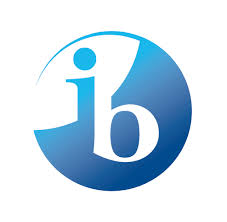 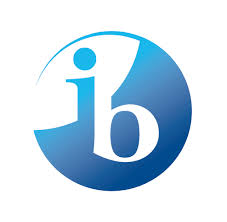 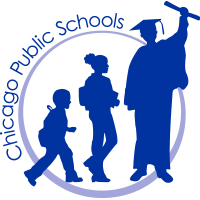 PEIRCE LOCAL SCHOOL COUNCIL MEETING		Thursday, May 16, 2019   *****6:00 pm *****GymnatoriumNOTE: Please Enter at Door #8AGENDAChair Calls Meeting to Order at 6:04pmRoll Call (In person, phone, video) – In person were Lori Zaimi (LZ), Eilene Edejer (EE), Geri Baumgarten (GB), John Azpeitia (JA), Bill Kennedy (BK), Aisha Noble (AN), Carl Coates (CC), Ariadna Ginez (AG), and Joe Dunne (JD). Absent were Evan Trad (ET), Shelton Jackson (SJ), Gina Eshu (GE).Approval of the Order of the Agenda - BK moves to approve agenda, CC seconds. All in favor and motion passes. Items Needing Council ApprovalMinutes of the February 21, 2019 meeting - CC moves to approve 2/21 minutes, BK seconds, all in favor and motion passes.Minutes of the March 21, 2019 meeting – Do not have quorum to approve minutes, tabled to next meeting. Minutes of the April 11, 2019 meeting - GB moves to approve 4/11 minutes, BK seconds, all in favor except for JD (abstains) and motion passes. Student Council ReportWe will get a report next week. Public ParticipationSpeaker 1 – Has two kids at Peirce and has concerns about challenges that have impacted their family. Racist incidents, non-adherence to provisions in 504 and IEPs. Ms. Zaimi had positive engagement and participation but can’t say the same for every teacher. How is this school using SROs (school security staff)? Would like information about how they are trained, what’s the demographic of students they are engaging with? Speaker 2 – Came to support race & equity group recommendations. The process this group has engaged with has opened her eyes on how much work we have to do. Black parents and students facing both hypervisibility and invisibility in our school. Children are being bullied and lots of parents are not welcome. Speaker 3 – Grateful for folks who have shared thus far, our students deserve it, our students of color deserve it. Not easy work but so important. Speaker 4 – Wants to thank everyone for doing this work. The organization he works with put together the data that we will see. Got lucky to end up at Peirce – people want to come to Peirce and it should stay that way. Need to understand that culture is different for diverse students coming from all over the city. Old BusinessAramark – things have still not improved, LZ is sending e-mails daily to keep them updated but changes not happening. There are lot of issues to deal with facilities - LSC and parent groups need to get involved and take public action. David Blackman is new CPS facilities contact. Continue to have Aramark on the agenda moving forward.  New BusinessRacial Equity Impact Assessment Results – Megan Brand Holmberg presented results, gave the group’s recommendations, and answered questions. Executive SessionBK moves to go into exec session at 8:07pm, EE seconds. All in favor and motion passes. EE moves to close executive session at 8:36pm. BK seconds. All in favor and motion passes. Motion to AdjournEE moves to adjourn session at 8:36pm, GB seconds. All in favor and motion passes. 